Year 8 Science - Practical 1The Flammable Properties of Different MaterialsOverview In this practical we will be examining the flammability of materials inclusive of Wool, Cotton, Polyester and Polypropylene. We will be testing our background knowledge and research results to determine how flammable each of the fabrics is, and their suitability for use as a sling back chair or a carry bag.Aim (What is the purpose of this experiment?)Hypothesis (What do we predict is going to happen?)Materials (list the materials used in dot points)Method (How was the experiment set up? Display in a diagram)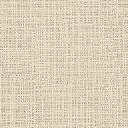 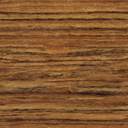 Method Continued (What steps were followed to complete the experiment?)Results (What occurred during the experiment? Complete results in the table and state what occurred.)Table 1. Time in Which the Material Was BurntAnalysis (Answer the following questions)Which Material Burned the Fastest? Why?Which Material Burned the Slowest? Why?Did all materials catch fire and burn? Explain using the results.Did you notice any errors in the experiment? Explain what they were.Was the aim achieved, and was the hypothesis correct? Explain.Time Taken to catch fire and burn completely.Time Taken to catch fire and burn completely.Time Taken to catch fire and burn completely.Time Taken to catch fire and burn completely.Test NumberWoolCottonPolyesterPolypropyleneTime Taken to Catch FireTime Taken to Burn Completely